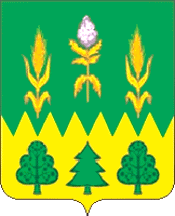 РОССИЙСКАЯ ФЕДЕРАЦИЯОРЛОВСКАЯ ОБЛАСТЬДМИТРОВСКИЙ РАЙОННЫЙ СОВЕТ НАРОДНЫХ ДЕПУТАТОВРЕШЕНИЕ   24   февраля  2022 г.					                    		№  1 - РС/7г. ДмитровскОб утверждении отчета о работе контрольно-счетной палатыДмитровского района Орловской  области за 2021 годВ соответствии с пунктом 2 статьи 19 федерального закона Российской Федерации от 07.02.2011г. № 6-ФЗ «Об общих принципах организации и деятельности контрольно счетных органов субъектов Российской Федерации и муниципальных образований» и статьей 20 Положения «О контрольно–счетной палате Дмитровского района Орловской области», утвержденного решением Дмитровского районного Совета народных депутатов от 14.09.2021г. № 1-РС/65 (с изменениями в редакции решения от 12.10.2021 г. № 3-РС/2) районный  Совет народных депутатов  Р Е Ш И Л:1. Утвердить отчет о работе  контрольно - счетной  палаты Дмитровского района  Орловской области за 2021 год согласно приложению.	2.  Настоящее решение подлежит опубликованию.Председатель районного Совета народных депутатов                                                                           М.В.Фомина   Глава  Дмитровского района                                                                С. А. КозинПриложение к решению Дмитровского  районного Совета народных депутатов 							от  24 февраля  2022 г. № 1 -РС/7                        Отчет   о работе контрольно – счетной палатыДмитровского района Орловской области за 2021 годНастоящий отчет о работе контрольно – счетной палаты Дмитровского района Орловской области за 2021 год подготовлен в соответствии со статьей 20 Положения «О контрольно–счетной палате Дмитровского района Орловской области», утвержденного решением Дмитровского районного Совета народных депутатов от 14.09.2021г. № 1-РС/65 (с изменениями в редакции решения от 12.10.2021 г. № 3-РС/2). Контрольно–счетная палата  Дмитровского района Орловской области (далее  по тексту – контрольно – счетная палата) в своей деятельности основывается на нормах федерального, регионального законодательства и нормативно – правовых актах органов местного самоуправления. Контрольно–счетная палата осуществляет полномочия по внешнему финансовому контролю в отношении муниципального района, 12 сельских поселений и городского поселения Дмитровск.Основные результаты деятельностиВсего за 2021 год проведено 99 контрольных и экспертно – аналитических  мероприятий, при проведении которых охвачено 16 объектов. Общий объем проверенных средств составил 5116,8 тысяч рублей. По результатам проведенных мероприятий фактов нецелевого и неэффективного использования средств бюджетов не установлено. Результаты экспертно – аналитических мероприятий В рамках экспертно – аналитической деятельности, контрольно - счетной палатой проведено 78 мероприятий. Особое внимание, в связи с программно – целевым методом бюджетного планирования, было уделено вопросу контроля муниципальных программ Дмитровского района. В отчетном году проводилась финансово – экономическая экспертиза муниципальных программ, в части, касающейся расходных обязательств Дмитровского района. Всего было дано 42 заключение на изменения, вносимые в действующие программы и на вновь принятые муниципальные программы. Контрольно – счетной палатой оказывалась методическая помощь разработчикам муниципальных программ. Выявленные нарушения, устранялись разработчиками в рабочем порядке. В сельских поселениях программно – целевой метод бюджетного планирования не применяется, муниципальные программы не разрабатываются. В 2021 году выполнялись мероприятия по ежегодной экспертизе проектов бюджета муниципального района и поселений на 2022 год и плановый период 2023 и 2024 годов. В течение года было дано 16 заключений.В проверяемом периоде было установлено 84 нарушения при составлении проекта бюджета на очередной финансовый год и плановый период. Нарушения устранены в рабочем порядке. Проводилась экспертиза, и давались заключения на  изменения в бюджет муниципального района и бюджет городского поселения на 2021 год и плановый период 2022 и 2023 годов. В течение года было дано 17  заключений. Также, было дано 3 заключения на иные нормативно – правовые акты.Результаты  контрольных  мероприятийВсего в 2021 году проведено 21 контрольное мероприятие, в ходе которых охвачено 16 объектов - органов местного самоуправления. В соответствии со ст. 264.4 Бюджетного кодекса РФ проводилась внешняя проверка отчета об исполнении бюджета муниципального района за 2020 год и 1 квартал, полугодие, 9 месяцев 2021 года. Аналогичные проверки проведены по поселениям. В целом, было проведено 20 контрольных мероприятия по внешней проверке отчетов об исполнении бюджета. По результатам внешних проверок был сделан вывод о том, что отчетность представлялась в соответствии с требованиями действующего законодательства. Фактов неполноты, недостоверности показателей не установлено. В отчетном периоде проведено 1 параллельное мероприятие с контрольно – счетной палатой Орловской области, в ходе которого охвачены 2 объекта - органа местного самоуправления. В ходе контрольного мероприятия «Анализ расходования бюджетных средств, выделенных на реализацию полномочий по обеспечению жилыми помещениями детей – сирот, детей, оставшихся без попечения родителей, а также лиц из числа детей – сирот и детей, оставшихся без попечения родителей, за 2019 – 2020 годы» было проверено 5116,8 тысяч рублей. Фактов нецелевого и неэффективного использования средств бюджетов не установлено.